Curriculum Vitae Dr. Chander Parkashchander_suthar@yahoo.com+923332618576PMDC Reg: no: 58200-S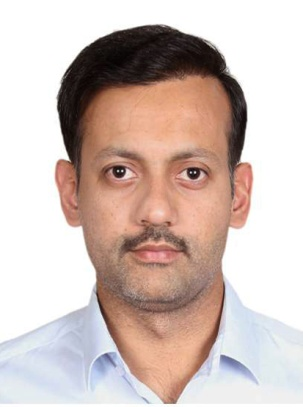 Flat #2, 1st  Floor, Plot# 97/C , 24th Commercial Street, DHA Phase II Ext. KarachiPersonal Information:  Career Objectives: 	 I am dedicated and ambitious young doctor with aim of utilizing my potential, zest, knowledge and clinical skills to achieve excellence and be part of multidisciplinary health care team.  Qualifications Obtained (Primary & Postgraduate):  Detailed Practising History:   Fellow Interventional Cardiology:Clinical Fellow:Post Graduate Training: (From Liaquat National Hospital Karachi)  Remained Chief Resident of Cardiology  Deptt: LNH, Karachi. Cardiology:Details of Clinical Rotations during Postgraduate Training:  (Cardiology)General Medicine:Details of Clinical Rotations during Postgraduate Training:  (Medicine &Allied)Rheumatology:High Dependency Unit (HDU): Medical Intensive Care Unit (ICU)Medical Oncology:Cardiology: Gastroenterology:Accident & Emergency:Dermatology:Internship/ HousejobGeneral Medicine:Cardiology:General Surgery:ENT:CPSP Training Workshops:Examination and other Certification:Occupational English Test (OET)Current & All Previous Medical Licensing Authorities:Awards & AchievementsResearch WorkConferences: Hobbies:References:  -Can be provided upon request.QualificationName of University / CollegeCountry of qualificationYear obtained MBBS Liaquat university of medical & health sciences, Jamshoro. PakistanDec. 2010FCPS (Adult Cardiology)College of Physicians and Surgeons  PakistanDec.2019Fellowship (Intervention Cardiology)National Institute of Cardiovascular Diseases KarachiPakistanAug 2022Date07 Aug 2020    TO 6th Aug 2022 Position/ TitlePostfellow Intervention CardiologyInstituteNational Institute of Cardiovascular DiseasesCity / StateKarachi/SindhCountryPakistanSkills/Responsibilities Performed more than 1500 Coronary Angiography as Primary and Independent operator Performed more than 1000 Coronary Angioplasties as Primary and independent operator (including simple & complex angioplasty procedures & Graft Angioplasties )Inserted More than 100 Intraaortic Baloon Pumps Performed more than 50 Pericardiocentesis Inserted more than 100 Temporary pacemakers (via Fmoral , Subclavian and Jugular routes ) Assisted More than 50 Percutaneous Balloon Mitral Commissurotomy (PBMC) , Pulmonic Valvuloplasties , Atherctomy, IVUS , ASD Device Closure, Coartaction of Aorta Stenting, TAVR, Peripheral Vascular Angiography and Angioplasties, Mechanical thrombectomy in acute ishemic stroke .Able to manage complications including perforation, dissection, cardiac temponade, slow/ No flow ,Spasm, Cardiogenic Shock.Pre procedural evaluation to assess appropriateness risk and benefits and to plan procedural strategyPost procedural management  both in catheterization laboratory at the conclusion of case and on the inpatient unit afterward .Date16 Aug 2019 to 06 Aug 2020Position/ Title Clinical FellowDepartmentEmergency DepartmentInstituteNational Institute of Cardiovascular DiseasesCity/ StateKarachi/SindhCountryPakistanSkills/ResponsibilitiesAble to manage Acute Emergency cases ( Acute Pulmonary Edema ,  Acute Coronary Syndrome , Cardiogenic Shock, Cardiac Temponade, Arrythmias, Mechanical Valve Thrombosis, Pulmonary Embolism, Heart Block etc)Able to Intubate Patients , Passing CVP line , A line , TPM, Pericardiocentesis) DatesAugust 2016 to August 2019Position Title FCPS Cardiology Postgraduate TraineeSkills/ResponsibilitiesAble to perform & report TTE Able to perform Pericardiocentecis independentlyAble to implant Temporary pacemaker  independentlyAble to perform and report Coronary Angiography and LV gram independentlyAble to conduct and report Exercise Tolerance Test independentlyAble to report Holter Monitor and ABPM independently Able to perform and reporting  Stress test ( DSE & MPS) under supervisionAssisted Coronary Angioplasty (Primary PCI & Elective), Baloon Valvuloplasty, IABP,  PPM, ASD/VSD/PDA device closure, RHC, TOE.Management of patient with ACS, Heart Faiure, Arrhthmias.Teaching and Supervision of medical students and junior doctors.I cover indoor, outdoor and  emergency dutiesDid rotations in CCU, OPD, Cardiac Inpatient, Cardiac Catheterization Lab, ETT lab,  Peadiatric Cardiology, Nuclear Cardiology, Cardiothoracic  Surgery, Echocardiography lab as per requirement of College of Physicians and Surgeons.DepartmentCardiologyFacilityLiaquat National Hospital &Medical College Cit/ StateKarachiCountry  Pakistan ROTATION/DEPARTMENTDURATIONINSTITUTECCU6 MONTHSLIAQUAT NATIONAL HOSPITAL KARACHICARDIAC CATHETERIZATION LAB6 MONTHSLIAQUAT NATIONAL HOSPITAL KARACHIETT LAB2 MONTHSLIAQUAT NATIONAL HOSPITAL KARACHICARDIAC INPATIENT3 MONTHSLIAQUAT NATIONAL HOSPITAL KARACHICARDIAC OUTPATIENT4 MONTHSLIAQUAT NATIONAL HOSPITAL KARACHICARDIAC SURGERY2 MONTHSLIAQUAT NATIONAL HOSPITAL KARACHIECHO LAB4 MONTHSLIAQUAT NATIONAL HOSPITAL KARACHIPAEDIATRIC CARDIOLOGY3 MONTHSAGA KHAN UNIVERSITY HOSPITAL KARACHI PAEDIATRIC CARDIOLOGY1 MONTHLIAQUAT NATIONAL HOSPITAL KARACHIEMERGENCY 3 MONTHSLIAQUAT NATIONAL HOSPITAL KARACHINUCLEAR CARDIOLOGY2 MONTHSLIAQUAT NATIONAL HOSPITAL KARACHIDatesJuly 2014 To July 2016Position Title FCPS Postgraduate TraineeResponsibilities I cover indoor, outdoor and  emergency duties. My job is full time, regular and residential. Taking history, clinical examination and case presentations on bed side and in tutorials. Dealing with emergencies like acute pulmonary oedema, cardiogenic shock, acute coronary syndrome, acute severe bronchial asthma, acute exacerbation of COPD, poisoning, upper GIT bleed, acute confusional state, hypertensive emergency, stroke, status epilepticus, hyperkalaemia, diabetic coma’s etc.Competency in resuscitation skills and other minor lifesaving procedures.Managing outdoor patients like having infectious diseases, Diabetes Mellitus, Thyroid disorders, Hypertension, ischemic and valvular heart diseases, Rheumatiod arthritis, SLE, GERD, CLD and CKD.Managed patients of Decompensated cirrhosis of liver, ESRD, Congestive Heart Failure, IBD, Stroke, Meningitis, SAH, SLE, Valvular Heart Diseases.Managing ICU patients.Performed procedures like IV Cannulation, Foleys Catheterization, Lumbar Puncture, NG Intubation, CVP line insertion, DL insertion, A-Line insertion, ETT insertion ,  Airway Insertion, Paracentesis, Thoracocentesis, Arterial Puncture, Intra-articular Injections and Joint Aspirations and Electrical Cardioversion. Teaching and Supervision of medical students and junior doctors.Did rotaion in Intensive care units, High Dependency Units, Coronary Care Unit, Rheumatology and Accident and Emergency department.Did rotations in Cardiology, Medical Oncology, Dermatology and Gastroenterology as per requirement of College of Physicians and Surgeons.DepartmentMedicine & Allied FacilityLiaquat National HospitalCit/ StateKarachiCountry  Pakistan Date1st  September 2014 to 31 October 2014DepartmentDepartment of RheumatologyFacilityLiaquat National Hospital City/StateKarachi/SindhCountryPakistanDate1st January 2015 to 28 February  2015DepartmentDepartment of MedicineFacilityLiaquat National Hospital City/StateKarachi/SindhCountryPakistanDate1st March 2015 to 30 April 2015DepartmentDepartment of MedicineFacilityLiaquat National Hospital City/StateKarachi/SindhCountryPakistanDate1st June 2015 to 31 july 2015DepartmentDepartment of Medical OncologyFacilityLiaquat National Hospital City/StateKarachi/SindhCountryPakistanDate1st October 2015 to 30 November 2015DepartmentDepartment of CardiologyFacilityLiaquat National Hospital City/StateKarachi/SindhCountryPakistanDate1st December 2015 to 31st  January 2016DepartmentDepartment of GastroenterologyFacilityLiaquat National Hospital City/StateKarachi/SindhCountryPakistanDate1st February 2016 to 31 March 2016DepartmentDepartment of Accident & EmergenyFacilityLiaquat National Hospital City/StateKarachi/SindhCountryPakistanDate1st  April 2016 to 31 May 2016Department DermatologyFacilityLiaquat National Hospital City/StateKarachi/SindhCountryPakistanDate05-03-2011 to 04-06-2011Position TitleHouse OfficerResponsibilitiesI covered indoor and outdoor patients as well as two emergency duties per week. My job was full time, regular and residential. History taking, physical examination and case presentations during ward rounds and in class rooms. Managed outdoor patients like having infectious diseases, STDS, allergies, GERD, Diabetes Mellitus, Hypertension etc. Managed patients of CLD with complications, Stroke, CRF with complications, Congestive heart failure, COPD etc in the ward. Dealt with emergencies like chest pain, arrhythmias, acute severe asthma, epilepsy, diabetic coma, drug overdose and poisoning etc. Performed procedures like I/V Cannulation, Foleys Catheterization, Lumbar Puncture, Paracentesis, Thoracocentesis, N/G Intubation and Arterial Puncture.DepartmentMedical Unit VFacilityCivil Hospital KarachiCity/ StateKarachi / Sindh CountryPakistanDate05-06-2011 to 04-09-2011Position TitleHouse OfficerResponsibilitiesI covered indoor and outdoor patients as emergency duties. My job was full time, regular and residential.  Managed patients with acute pulmonary edema , arrhythmias, acute coronary syndrome, valvular heart diseasesInterpretation of ECG, Assisted in percardiocentesis, TPM , Coronary Angiography.DepartmentDepartment Of CardiologyFacilityCivil Hospital KarachiCity/ StateKarachi/ SindhCountryPakistanDate06-09-2011 to 05-12-2011Position TitleHouse OfficerResponsibilitiesI covered outdoor and indoor patients as well as one emergency duty per week. My job was full time, regular and residential. History taking, physical examination and Case presentations during ward rounds. Confidently dealt with all types of surgical emergencies.Gained experience in post operative care.  Assisted surgical procedures like Cholecystectomy, Thyroidectomy, Exploratory Laparotomy, Vascular Repair, Right Hemicolectomy, Herniorrhaphy etc. Performed surgical procedures like Suturing all types of wounds, Appendectomy, Incision and Drainage, Circumcision, Chest Intubation, Venous cut-down, supra-pubic cystostomy etc.  DepartmentSurgical Unit VIFacilityCivil Hospital KarachiCity/ StateKarachi / Sindh CountryPakistanDate06-12-2011 to 05-03-2012Position TitleHouse OfficerResponsibilitiesI covered outdoor and indoor patients as well as one emergency duty per week. My job was full time, regular and residential. History taking, physical examination and Case presentations during ward rounds. Confidently dealt with cases as Foreign bodies removal, nasal packing, biopsies, postoperative dressing etc.Gained experience in post operative care.  Assisted surgical procedures like  Tracheostomy , tonsillectomy, thyroidectomy,  FESS, FODL.  DepartmentENTFacilityCivil Hospital KarachiCity/ StateKarachi / Sindh CountryPakistanWorkshop Facility DatesFacilityCity/ CountryIntroduction to Computer and Internet 19 - 23 Jan, 2015College of Physicians and Surgeons Pakistan Karachi/PakistanCommunication Skills     26-28 Feb ,2016College of Physicians and Surgeons Pakistan Karachi/PakistanResearch Methodology, Biostatistics and Dissertation Writing18- 21 Nov ,2014College of Physicians and Surgeons Pakistan Karachi/PakistanQualificationName of University / CollegeCountry of qualificationYear obtained MRCP  (Part 1)Royal College Of Physicians (UK)UKJan. 2018MRCP (Part 2 Written)Royal College Of Physicians (UK)UKOct. 2018Grade B in Listening , Speaking, Reading , Writing    Dated:  20 Feb 2021Licensing Authority Country of Registration Registration Type Registration NumberPakistan Medical  CommissionPakistanFull Registration58200-SCollege of Physicians and Surgeons Pakistan PakistanFellowCRD-19-24538ACLS provider course at RSDC Liaquat National Hospital and Medical College KarachiCertificates of CPC  on CirrhosisAwarded Best PG trainee during cardiology training.Course leader on First Aid at District Boy Scouts Association ThattaOrganizer in CME on Preventing Heart Diseases in Scarcity of ResourcesThird position in interuniversity debate competition at LUMHS jamshoroOutcome of Patients Presenting with ST Elevation Myocardial Infarction among Diabetics and Non Diabetics ( Published in Asian Journal of Cardiology Researh June 28 2021) 5(1): 17-21 , 2021 ; Article  no. AJCR.70175Stent Thrombosis in patients Treated with Ticagrelor in ACS Among Pakistani Population ((Published in Med Forum Nov 2020 ;31(11) (67-71)The Frequency of Left Atrial Thrombus on Transthoracic Echocardiogram in Patients with Mitral Stenosis (Published in Cureus  , Journal of Medical Science  March 29, 2020) ( DOI: 10.7759/cureus.7453) Frequency of Adverse Events after Primary Percutaneous Coronary Intervention (PCI) at TIMI Score ≥5 among Acute STEMI Patients ( In Process of Publication)New Cardiovascular Horizone (NCVH) Educational Conference and Fellow Course in 2022 @New Orleans, LA,  USAPakistan Live 2018, Interventional Cardiology Workshop at Serena IslamabadCricket , Badminton Movies , DocumaentoriesReading Research Material